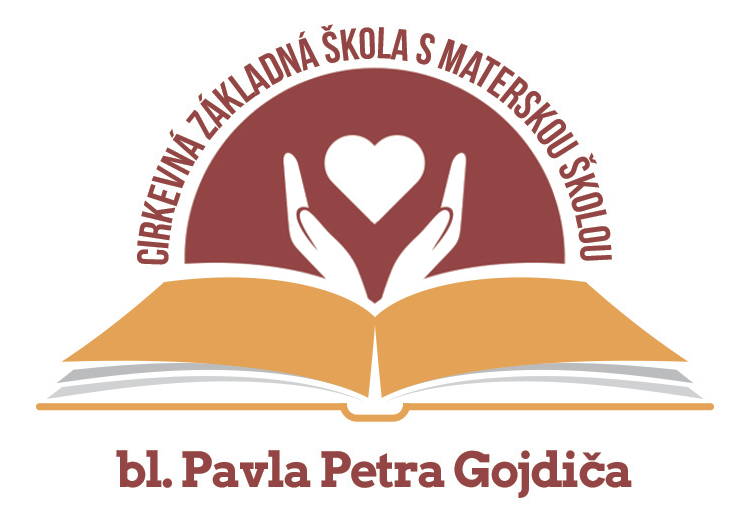 Cirkevná základná školaS materskou školoubl. Pavla Petra GojdičaBernolákova 21, 080 01 PREŠOV                    1. MŠ CHROBÁČIKYMgr. Alena Durkáčová, Stanislava AštaryováGerbocová Klára                  Kochan Michal                         Krenická Ester                            Brodová Vanesa                          Čakurda Daniel                         Mitrová Kristína                        Jurčišinová Alžbeta                   Bartošová Tamara                    Oleárová Klára                          Chovanec František                    Verbová Klára                            Palenčar Marko                            Husárová Dominika                   Magdová Natália                       Strelec Filip                                Potočňák Šimon                                                                   2. MŠ LIENKY                  Mgr. Barbora Saraková, Tatiana ŠčepitováBarabas Matej                          Vinjar Timotej Filip                Demčák Ivan                              Kačur Jakub                             Lorková Šarlota                        Vozňak Teodor                         Sabolová Adela                         Suchaničová Michaela              Kuchár Šimon                           Hudáková Zdenka                    Kordiaková Noemi                    Jachym Marcus                         Barabasová Veronika                 Potočňak Matej                           Matis Lukáš                                 Pekárik Matúš                          Pavlík Pavol                                Ragulská Kristína                                                       3. MŠ MRAVČEKOVIA                                  Mgr. Petra Benčová, sr. Júlia PribulováMaximilián Viktor                    Tomáš Mrosko                          Novák Filip                              Lara Clarke                               Magda Marek                          Marek Šiba                               Brutovský Martin                      Šimon Mojzeš                            Samuel Kundek                        Kristián Guman                        Lukáš Jučšák                            Timotej Barník                         Vanesa Verešpejová                  Jakub Saksa                             Viktória Vilmanisová               Sasha Lukáčová                       Anna Mária Marcinová             Jakub Strelec                             Simona Oršuľáková                                                  4 . MŠ MOTÝLIKY     Zuzana Štefaňáková, sr. Joachima Ivana Barabasová,                               Bc. Nikola BenčováKarabinošová Aneta                Kravčíková Terézia		       Jakub Daniel		                 Lach Emanuel		            	Kakalecová Kiara Jana	        Palesch Jozef			       Chovanec Tobiáš		       Oršuľáková Nina		           Timková Veronika		           Brodová Bianka                       Čakurdová Stela		         Dic Samuel			           Pekárik Kristián		              14.Frankovič Dominik		              15.Krenická Ella			              16.Vaňová Kamila	                        17.Turtáková Lenka                          18.Gargalíková Sofia                           19.Švidová Ema			               20.Mikulášková Timea		                                        5. MŠ STONOŽKY                 Janka Marettová, Bc. Lea LachováHarčár Filip			Saksa Samuel			 Vavrek Simon                       Marcinová Sofia			Marcinová Sára			Gerbocová Margaréta		Olejníková Lucia			 Olejníková Zuzana		 Straková Laura                       Gardoš Matej                       Sopala  Matúš                       Petra Stanislav                      Vašková Veronika	         Kačur Samuel                        Aštaryová Elena                       Bartošová Noemi                    Šatná   Anna                            Novák  Martin                       Dolhy  Simon                           Pavlišinovič Tomáš                                                  6. MŠ VČIELKY            Mgr. Mária Belejová, Mgr. Blanka PorochnaváBelejová Radka			Oleár Jakub                         Pavlišinovič Patrik		 Brutovský Jakub                   Oršuľáková Katarína		  Harčaríková Barbora		  Zborovský Rafael                  Biroš Joachim		          Ivan Michal                            Ivanecký Filip			Ženčuchová Júlia			Pasok Nikola	                   Jurčišinová Judita	          Belejčáková Bianka		 Mitka Filip				  Benčič Richard			Vallušová Emma			Harničárová Tamara           Harčarová Stela                  Pavlíková Karolína Nina       